Investeeringutoetus 30 mln (riigihalduse ministri määrus)Toetus on mõeldud selleks, et omavalitsuste tellimuste kaudu toetada majandust ja tööhõivet ühtlaselt üle Eesti. Majanduskriisi mõjude leevendamiseks on oluline avaliku sektori tellimuste mahu suurendamine või vähemalt hoidmine tavapärasel tasemel. Kui ettevõtetel on käivet ka majanduskriisi ajal, on kõrgem ka tööhõive ning kriisist taastumise kiirus – see toetab pikaajaliselt ka omavalitsuste tulumaksu laekumist ning vähendab survet sotsiaalkaitse kuludele. Lisaks saavad omavalitsused kasu täiendavate objektide korda tegemise näol.Investeeringutoetust võib kasutada kõikideks investeeringuteks (sh 2021. a eelarves kavandatud). Tingimuseks on, et hankeleping ei tohi olla sõlmitud või tellimuse kinnitus väljastatud enne määruse jõustumist (eeldatavasti aprilli lõpp või mai algus). Toetuse minimaalne suurus projekti kohta on 30 000 eurot koos käibemaksuga. Väikesaarte projektidel on see 10 000 eurot koos käibemaksuga.Investeeringutoetust võib kasutada mistahes valdkonnas objektide ehituseks, rekonstrueerimiseks, renoveerimiseks, lammutamiseks, remondiks ja tehnovõrkude, kommunikatsioonide, hoonete automaatika, tuletõrjesüsteemide jne paigaldamiseks. Eelkõige on oluline tuvastada, kas objektil plaanitavad tööd mahuvad üldiste märksõnade „ehitus- või remont“ alla. Määrusega on seatud rõhuasetus eelkõige lasteasutuste ventilatsiooni parandamisele, hoonete energiatõhususe suurendamisele ning ebavajalike hoonete lammutamisele. Samas on lubatud kasutada toetusraha ka muudeks investeeringuteks - iga omavalitsus otsustab toetust saavad projektid vastavalt kohalikele eelistustele. Toetust ei saa kasutada eelarve jooksvateks tegevuskuludeks; eraldiseisvalt maa, hoone, rajatise soetamiseks; sõidukite, arvutite (va serverid ISKE turvanõuete täitmiseks) ja muu tehnika soetamiseks; inventari (nt pargipingid, jõusaali trenažöörid jne) soetamiseks ja paigaldamiseks; haljastuseks, kui see ei ole ehitusprojekti osa; keskkonnakaitselisteks töödeks (tiikide puhastamine) vms; eraldiseisvalt ehitusprojekti tellimise ja omanikujärelevalve kulude katteks.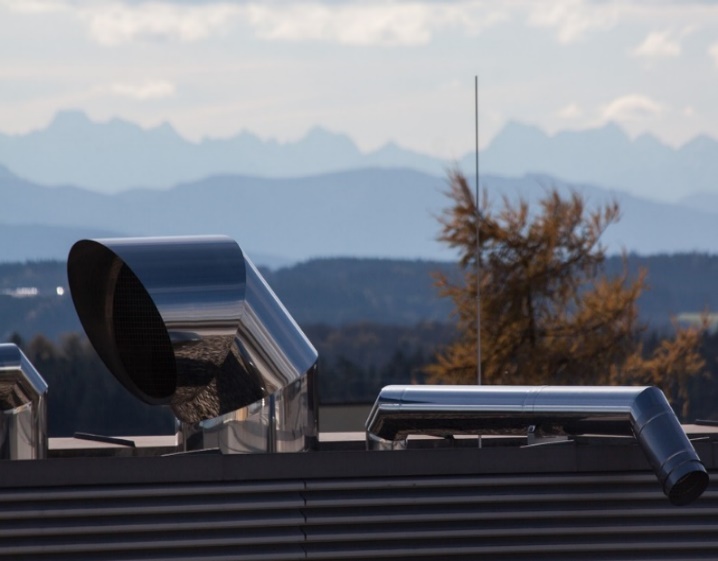 Igale omavalitsusele on arvestatud toetuse summa, mille piires tuleb esitada toetust saavate projektide nimekiri. Nimekirja saab saata ükskõik mis ajahetkel, võib alguses saata vähem objekte ja hiljem neid lisada. Projektide nimekiri koos lepingu või tellimuse kinnituse või ostuarvega peab olema esitatud hiljemalt 1. detsembriks 2021. a. Ajaline piir on vajalik, et raha jõuaks võimalikult ruttu majandusse. Projektide nimekirja alusel koostab Rahandusministeerium toetuse eraldamiseks ministri käskkirja ja maksab toetuse välja nii ruttu kui võimalik. Toetusraha võib kasutada kuni 2022. a lõpuni, sest ehitusprojektid kestavad mitmeid kuid. Kui 1. detsembriks ei ole piirsumma kasutamiseks projektide nimekirja koos lepingu või tellimuse kinnituse või ostuarvega esitatud, siis omavalitsus seda raha rohkem kasutada ei saa.Piirsumma arvestamise aluseks on baasosa 50 000 eurot kõikidele omavalitsustele ja ülejäänud osa jaotatakse proportsionaalselt elanike arvuga.Püsige terved!RahandusministeeriumKOV finantsjuhtimise osakond